姓名：__________________ （     ）        日期：________________                                               請在下列方格內填寫相應的書信格式名稱。試根據題目，完成閱讀理解練習。細心聆聽歌詞，在橫線上填上漏空的字詞。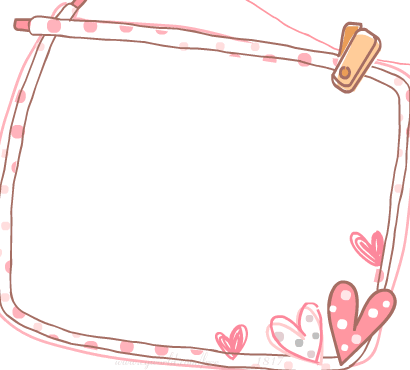 姓名：__________________ （     ）        日期：________________小組活動:先根據英文解釋從歌詞中找出答案，再寫出輸入碼，填在空格內。親愛的姚老師：     您最近好嗎？我很感激您去年的教導。     記得去年，我的中文說話能力很差，不能夠和同學溝通。自從有您的教導後，我學習了很多語文知識。您常常鼓勵我，使我不再害怕學習中文。當我遇到困難時，您會耐心地開解我。您就像園丁，不斷付出，使我們健康快樂成長。     我會銘記您的教誨和關心，繼續努力學習。     敬祝 教安                                                                                                                     學生                                                                                                                              莎莎敬上二零一七年五月十七日 這封信的寄件人是誰？____________________這封信的收件人是誰？____________________為什麼我不再害怕學習中文？______________________________________________________姚老師像什麼？ ______________________________________________________承上題，這是運用了什麼寫作手法？____比喻 ________________你會什麼來形容用心教導你的老師？為什麼？（可畫圖及加以解釋）挑戰題：從文中選出正確的字詞，填在橫線上。我們很     感激         陳老師的教導，他使我們成長了很多。我能獲得成功，全賴父母和師長對我的     教導/教誨      。在我遇到困難時，只有他願意幫助我，所以我會     銘記      在心。中文縱橫輸入碼縱橫輸入碼英文解釋1.教導48043830to teach; teaching2.知識8683367knowledge3.開解77200705comfort4.教誨48043860teaching; instruction5.幸運44303fortunate6.銘記80163767bear in mind7.關心7720333to be concerned about8.感激5307/53333814to be thankful